Post-permanency Units of Service MeetingJuly 25, 2019Harrisburg, Butler, Plymouth Meeting, Kingston9:30AM – 12:30PM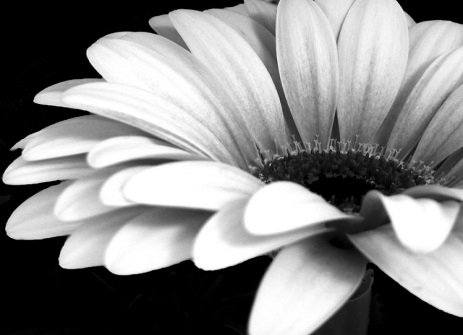 Agenda 9:30   WelcomeIntroduction and Announcements10:00   Best Practice Discussion11:15	   Forms discussion	12:15   Presenting the Practice12:30   Adjourn